.Introduction: 40 Counts, begin on lyricsAlt Music: Move Across The River by Scooter Lee from the CD “I’m Gonna Love You Forever”Music available on major download sites worldwide or www.ScooterLee.com(1-8) R TRIPLE, BACK/ROCK, RECOVER/FORWARD, L TRIPLE TURN, BACK/ROCK, RECOVER/FORWARD(9-16) R TRIPLE. BACK/ROCK, RECOVER/FORWARD, L TRIPLE TURN, BACK/ROCK, RECOVER/FORWARD(17-24) R GRAPEVINE,TOGETHER, &-TOUCH-BUMP, &-TOUCH-BUMP,SHIFT(25-32) L GRAPEVINE, TOUCH, &-TOUCH-BUMP, &-TOUCH-BUMP, SHIFT(33-40) L GRAPEVINE; THREE WALKS BACK: R,L,R; TOUCH(41-48) FORWARD, TOUCH, BACK, TOUCH; KICK, BESIDE, KICK & KICK & KICKBegin AgainContact: michele.perron@gmail.com - micheleperron.comLast Update - 26th June 2014Madly Off In All Directions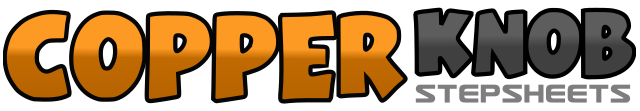 .......Count:48Wall:1Level:Beginner / Easy Intermediate.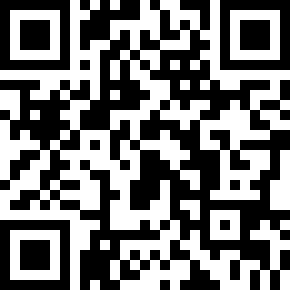 Choreographer:Michele Perron (CAN)Michele Perron (CAN)Michele Perron (CAN)Michele Perron (CAN)Michele Perron (CAN).Music:Gonna Move Across the River - Bill Pinkney & The Original Drifters : (Album: Good Vibrations: Carolina Beach Music Classics)Gonna Move Across the River - Bill Pinkney & The Original Drifters : (Album: Good Vibrations: Carolina Beach Music Classics)Gonna Move Across the River - Bill Pinkney & The Original Drifters : (Album: Good Vibrations: Carolina Beach Music Classics)Gonna Move Across the River - Bill Pinkney & The Original Drifters : (Album: Good Vibrations: Carolina Beach Music Classics)Gonna Move Across the River - Bill Pinkney & The Original Drifters : (Album: Good Vibrations: Carolina Beach Music Classics)........1&2RIGHT Step side R, LEFT Step beside R, RIGHT Step side R3,4LEFT Rock/Step back;  RIGHT Recover/Step forward5&6Turn 1/4  R on ‘Curving’ LEFT Triple side L7,8RIGHT Rock/Step back;  LEFT Recover/Step forward1&2RIGHT Step side R, LEFT Step beside R, RIGHT Step side R3,4LEFT Rock/Step back;  RIGHT Recover/Step forward5&6Turn 1/4  R on ‘Curving’ LEFT Triple side L7,8RIGHT Rock/Step back;  LEFT Recover/Step forward1,2RIGHT Step side R;  LEFT Step crossed behind R3,4RIGHT Step side R;  LEFT Step beside R&,5,6RIGHT Step side R, LEFT Touch beside R;  BUMP Hips L&,7,8RIGHT Step side R, LEFT Touch beside R;  BUMP Hips L&Shift weight to R1,2LEFT Step side L;  RIGHT Step crossed behind L3,4LEFT Step forward with 1/4 Turn L;  RIGHT Touch beside L&,5,6RIGHT Step side R;  LEFT Touch beside R;  BUMP Hips to L&,7,8RIGHT Step side R;  LEFT Touch beside R;  BUMP Hips to L&Shift weight to R1,2LEFT Step side L;  RIGHT Step crossed behind L,3,4LEFT Step forward with 1/4 Turn L;  RIGHT Touch beside L5,6,7RIGHT,  LEFT,  RIGHT Steps back8LEFT Touch beside R1,2LEFT Step forward;  RIGHT Touch beside L3,4RIGHT Step back;  LEFT Touch beside R5,&LEFT Kick across front of R;  LEFT Step beside R,6,&,7,&,8RIGHT Kick across front of L, three times, bending R Knee ‘up’ slightly between kicks